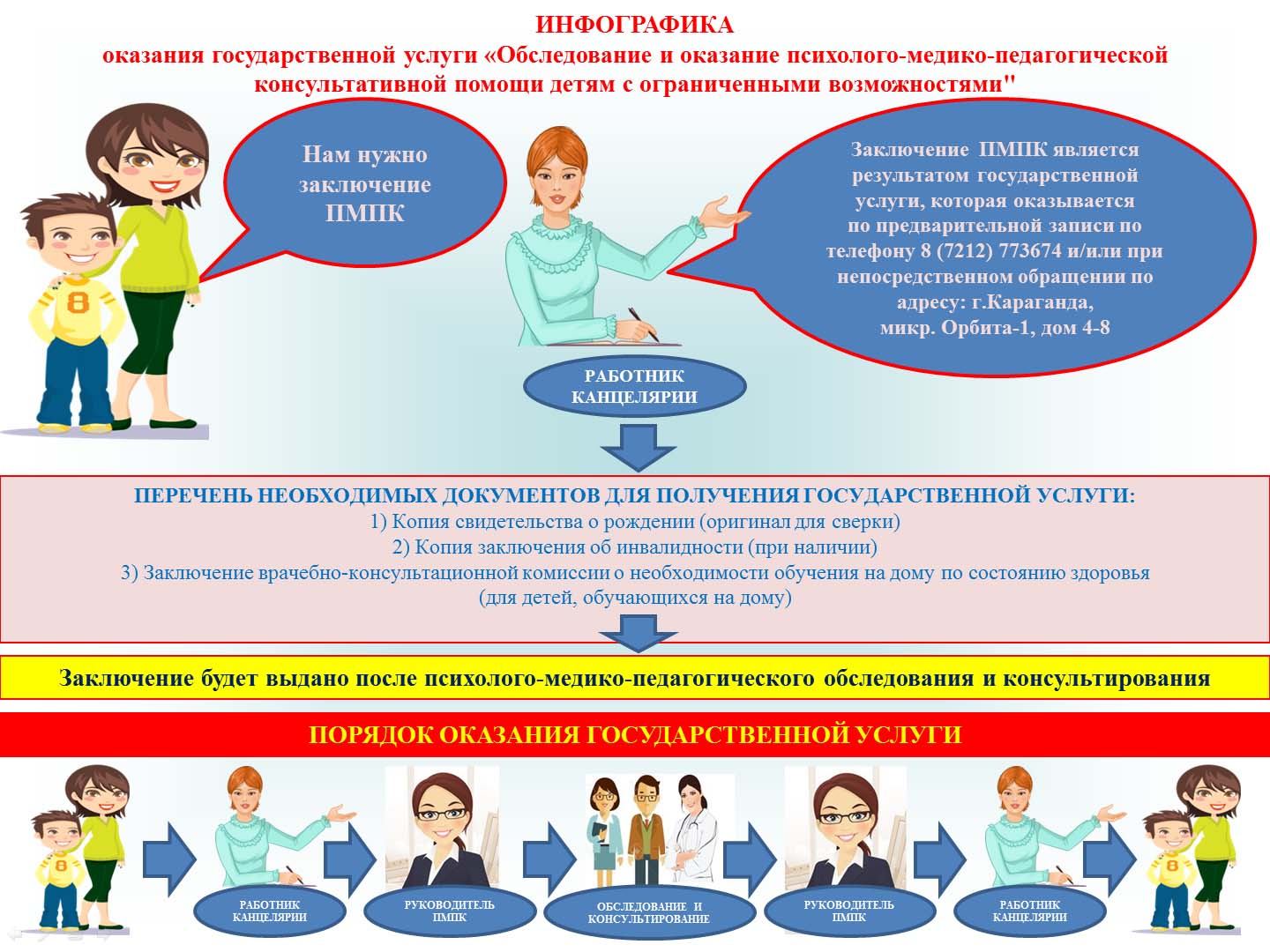 Коммунальное государственное учреждение «Карагандинская областная психолого - медико-педагогическая консультация» управления образования Карагандинской области провела выездную комиссию в г.Балхаш (13.09.2017, 14.09.2017, 15.09.2017). По итогуОПМПК было проверено и обследовано 40 человек по городу Балхаш на базе КГУ «ОСШ№1»      Психолого-медико-педагогическая консультация (ПМПК) является одним из видов специальных организаций образования.      КГУ ОПМПК осуществляет  диагностику нарушений психофизического развития детей с ограниченными возможностями  с целью установления показаний на  социальную и медико-педагогическую коррекционную поддержку, определение типа специальных образовательных учебных программ и  направление в организации образования.      В своей работе ПМПК руководствуется нормативными правовыми актами Правительства Республики Казахстан, центральных исполнительных органов в области образования, здравоохранения, социальной защиты населения и иными нормативными правовыми актами. Модель деятельности ОПМПК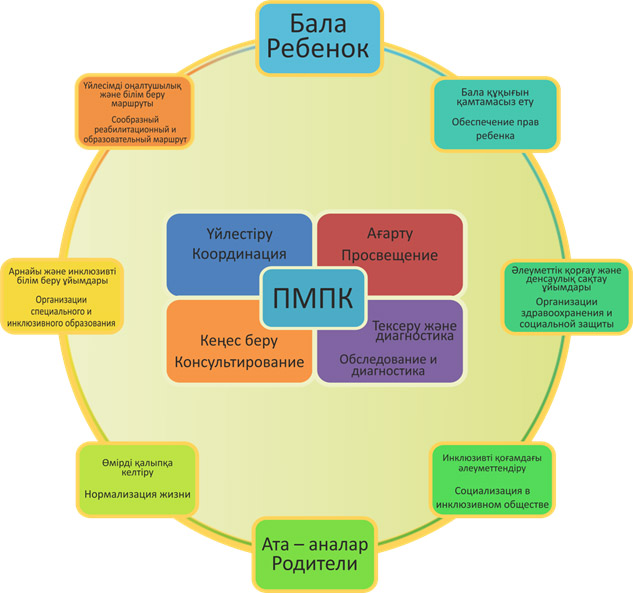 Деятельность психолого-медико-педагогической консультации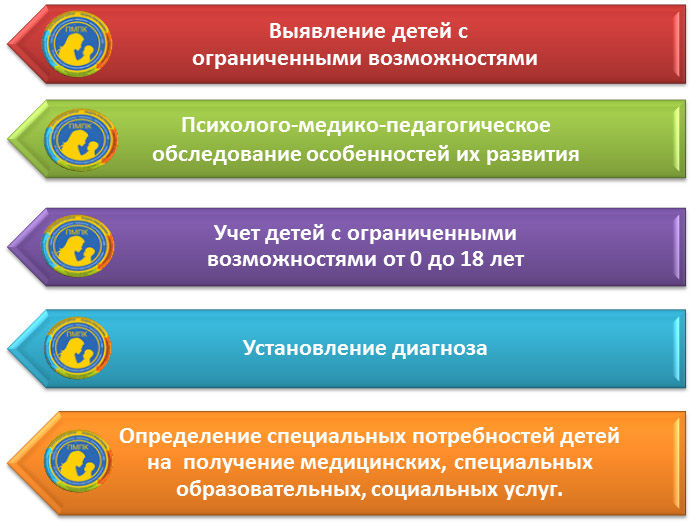 Функции психолого-медико-педагогической консультации 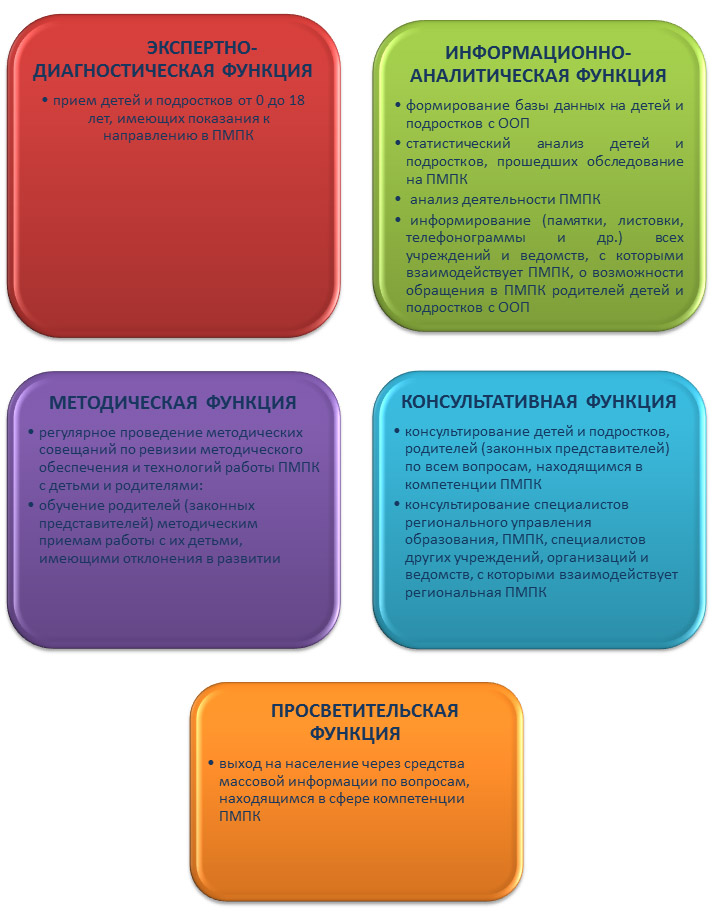  Принципы деятельности ПМПК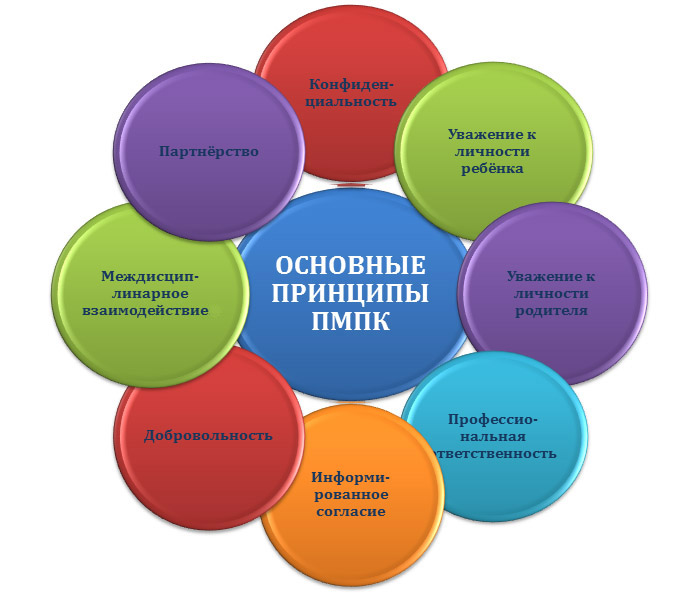  Диагностическое обследование и консультирование осуществляют: - педагогические работники (педагог - психолог, учитель-логопед,  учитель - дефектолог, сурдопедагог,  социальный педагог); - медицинские работники: врач-невропатолог, врач-психиатр,  врач-офтальмолог.Подавляющее большинство сотрудников имеют большой стаж работы для эффективного решения задач консультативно-диагностического процесса. Специалисты систематически проходят обучение на курсах повышения квалификации при областном ИПК ПГС и РО г. Караганды, республиканском ИПК, ННПЦ КП г.Алматы.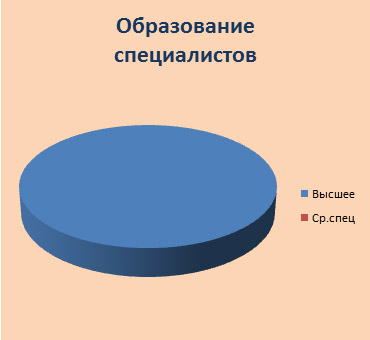 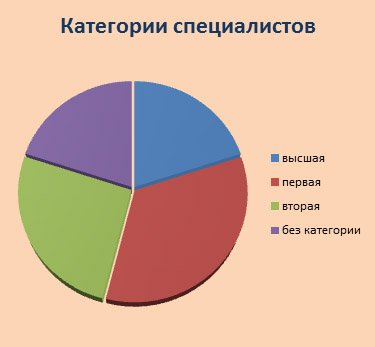  Консультативно-просветительская деятельностьСпециалисты ПМПК осуществляют просвещение по вопросам, находящимся в сфере компетенции ПМПК.Просветительскую деятельность ПМПК осуществляет с использованием различных форм: лекций, семинаров, тренингов, консультирования и др. Используются и разнообразные средства: печатная продукция, информирование населения через средства массовой информации, включая электронные версии.Адресатом просветительской деятельности специалистов ПМПК в первую очередь являются родители (законные представители), а также все взрослое население, у которого важно сформировать гуманное и разумное отношение к детям и подросткам с ООП, в том числе к детям с инвалидностью, детям-сиротам.Специалисты смежных ведомств, с которыми сотрудничает ПМПК — это еще один адресат просветительской деятельности ПМПК. Очень важно довести до сведения этих специалистов цель, задачи, направления деятельности ПМПК; информировать их о показаниях и своевременности направления детей и подростков в ПМПК, а также предложить и, возможно, обсудить механизмы и формы взаимодействия специалистов разных учреждений и ведомств со специалистами ПМПК.Экспертно-диагностическая функцияПМПК работает как единая «команда» специалистов, коллегиально планирующих обследование ребенка и формулирующих коллегиальное заключение. Такой подход требует совмещения принципа деятельности независимых  экспертов с умением принимать единое согласованное решение. Для соблюдения вышеуказанных условий: комплексность подхода, скоординированные действия всех специалистов, требуется особая организация взаимодействия специалистов, построенная на определенных принципах:- комплексность изучения проблемы- целостность изучения-структурно-динамическое изучение соматических и психофизиологических структур ребенка